OBWIESZCZENIEAB.6740.1.87.2024z dnia 11 lipca 2024 r.Na podstawie art. 72 ust. 6 i ust. 6a ustawy z dnia 3 października 
2008 r. o udostępnianiu informacji o środowisku i jego ochronie, udziale społeczeństwa w ochronie środowiska oraz o ocenach oddziaływania na środowisko (t.j. Dz. U. z 2023 r. poz. 1094 ze zm.), w związku z art. 35 ust. 9 ustawy z dnia 7 lipca 1994 r. Prawo budowlane (t.j. Dz.U. z 2024 poz. 725) oraz art. 49 ustawy z dnia 
14 czerwca 1960 r. Kodeks postępowania administracyjnego 
(t.j. Dz. U. z 2024 r. poz. 572),informuję,że w dniu 8 lipca 2024 r. została wydana decyzja Prezydenta Miasta Gliwice nr AB-323/2024 dla:Gliwic – miasta na prawach powiatu44-100 Gliwice, ul. Zwycięstwa 21 udzielająca pozwolenia na: budowę sieci wodociągowej DN 300 mm i sieci wodociągowej Dz 90-32 mm, budowę sieci kanalizacji sanitarnej grawitacyjnej DN 400 mm oraz sieci kanalizacji sanitarnej tłocznej (rurociągów tłocznych) 
2 x DN 250 mm, budowę przepompowni ścieków „P1A” wraz z instalacjami, przebudowę tłoczni ścieków „Łąkowa” na przepompownię ścieków wraz z przebudową rurociągu tłocznego DN 110 mm 
i instalacjami, przebudowę sieci elektroenergetycznej - inwestycja na działkach nr 52, 72, 83, 142/1, 143/1, 144/1, 145/1, 146/1, 147/1, 255/1, 256/1, 257/1, 258/1, 259, 422, 423, 424, 425, 1265, 1396/2, 1396/3, 1396/4, 1396/5, 1396/6, 1398/1, 1398/2, 1398/3, 1553, 1561, 1562, 1565, 1599/1, 1601/1, 1602, 1603/3, 1607, 1608, 1609, 1610, 1611/2, 1613, 1618, 1622, 1623, 1628, 1644, 1648, 1649, 1652/1, 1652/2, obręb Bojków oraz 
na działkach nr 157/2, 157/3, 157/4, 158, 188/2, 188/3, 215/2 obręb Bojkowskie Pola w rejonie ulic: Gronowej, Chmielnej, Łąkowej, Knurowskiej, Tymiankowej, Nowych Perspektyw w Gliwicach.POUCZENIETreść ww. decyzji będzie udostępniona w Biuletynie Informacji Publicznej przez okres 14 dni tj. od dnia 18.07.2024 r. do dnia 01.08.2024 r.Informację na temat możliwości udostępnienia dokumentacji sprawy można uzyskać w Wydziale Architektury i Budownictwa Urzędu Miejskiego w Gliwicach w pokoju nr 506 (V piętro) lub telefonicznie 
u pracownika prowadzącego sprawę – Pani Anny Piernikarczyk 
(tel. 32 239-12-87).nr kor.  UM.661971.2024   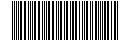 